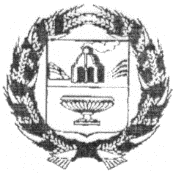 АДМИНИСТРАЦИЯ НОВОМОНОШКИНСКОГО СЕЛЬСОВЕТАЗАРИНСКОГО РАЙОНА АЛТАЙСКОГО КРАЯП О С Т А Н О В Л Е Н И Е30.10.2023                                                                                                                     № 61с. НовомоношкиноВ соответствии с Федеральным законом Российской Федерации от 27.07.2010 № 210-ФЗ «Об организации предоставления государственных и муниципальных услуг», с распоряжением Правительства Российской Федерации от 17 декабря 2009 № 1993-р, ПОСТАНОВЛЯЮ:1. Признать утратившим силу постановления Администрации Новомоношкинского сельсовета от 24.12.2018 № 43 «Об утверждении реестра муниципальных услуг муниципального образования Новомоношкинский сельсовет Заринского района Алтайского края», от 01.11.2019 № 48 «О внесении изменений в Реестр муниципальных услуг   муниципального образования Новомоношкинский сельсовет Заринского района Алтайского края, утвержденный Постановлением Администрации Новомоношкинского сельсовета от 24.12.2018 № 43».  2.Утвердить Реестр муниципальных услуг муниципального образования Новомоношкинский сельсовет Заринского района Алтайского края, согласно приложению, к данному постановлению.3. Настоящее постановление обнародовать в установленном законом порядке.4. Контроль за исполнением настоящего постановления оставляю за собой.Глава Администрации сельсовета			                                  А. С. ТымкоРеестр муниципальных услуг Новомоношкинского сельсовета Заринского района Алтайского краяОб утверждении реестра муниципальных услуг муниципального образования Новомоношкинский сельсовет Заринского района Алтайского краяПРИЛОЖЕНИЕк постановлению Администрации Новомоношкинского сельсовета Заринского района Алтайского края от 30.10.2023 №61№п\пНаименование муниципальной услугиНПА о принятие административного регламентаПостановка на учёт граждан, испытывающих потребность в древесине для собственных нужд.Постановление № 41 от 20.12.2018 с изменениями от:10.06.2019 № 2323.04.2020 № 911.11.2022 №5127.03.2023 № 2619.10.2023 № 59Присвоение (изменение, аннулирование) адресов объектам недвижимого имущества, в том числе земельным участкам, зданиям, сооружениям, помещениям и объектам незавершенного строительства. Постановление № 3 от 29.01.2019 с изменениями от:20.05.2020 № 1318.06.2021 № 23Предоставление разрешения на осуществление земляных работ.      Постановление № 42 от 20.12.2018 с изменениями от:31.08.2022 № 38Выдача выписок  из домовой книги, похозяйственной книги, справок и иных документов.Постановление № 2 от 29.01.2019 с изменениями от:16.10.2020 № 2618.08.2021 № 31Предоставление выписки из Реестра объектов муниципальной собственности.Постановление № 4 от 29.01.2019 с изменениями от:29.05.2020 № 1418.08.2021 № 30Предоставление информации о порядке предоставления жилищно-коммунальных услугПостановление №25 от 09.08.2016 с изменениями от:27.07.2017 № 3629.01.2019 № 516.10.2020 № 27Предоставление информации о объектах недвижимого имущества, находящегося в муниципальной собственности и предназначенных для сдачи в аренду.Постановление № 69 от 23.06.2015 с изменениями от:27.07.2017 №3929.01.2019 № 629.05.2020 № 15Предоставление порубочного билета и (или) разрешения на пересадку деревьев и кустарников.Постановление № 40 от 20.12.2018Предоставление муниципальной услуги по даче письменных разъяснений налогоплательщикам по вопросам применения нормативных актов муниципального образования Новомоношкинский сельсовет Заринского района Алтайского краяПостановление № 22 от 16.06.2021